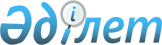 О внесении изменения в постановление Правительства Республики Казахстан от 31 декабря 2019 года № 1059 "Об утверждении Плана мероприятий по подготовке и празднованию 750-летия Золотой Орды "Ұлық Ұлыс"Постановление Правительства Республики Казахстан от 12 декабря 2020 года № 842
      Правительство Республики Казахстан ПОСТАНОВЛЯЕТ:
      1. Внести в постановление Правительства Республики Казахстан от 31 декабря 2019 года № 1059 "Об утверждении Плана мероприятий по подготовке и празднованию 750-летия Золотой Орды "Ұлық Ұлыс" следующее изменение: 
      План мероприятий по подготовке и празднованию 750-летия Золотой Орды "Ұлық Ұлыс", утвержденный указанным постановлением, изложить в новой редакции согласно приложению к настоящему постановлению.
      2. Настоящее постановление вводится в действие со дня его подписания. План мероприятий
по подготовке и празднованию 750-летия Золотой Орды "Ұлық Ұлыс"
      Расшифровка аббревиатур: 
					© 2012. РГП на ПХВ «Институт законодательства и правовой информации Республики Казахстан» Министерства юстиции Республики Казахстан
				
      Премьер-Министр
Республики Казахстан 

А. Мамин
Приложение
к постановлению Правительства
Республики Казахстан
от 12 декабря 2020 года № 842Утвержден
постановлением Правительства
Республики Казахстан
от 31 декабря 2019 года № 1059
№

п/п

Наименование

мероприятия

Форма завершения

Ответственные

исполнители

Срок

исполнения

Объем финансирования (тыс. тенге)

Источник финансирования

1

2

3

4

5

6

7

Научно-исследовательское, аналитическое сопровождение

1.
Проведение республиканской научной конференции с участием отечественных ученых
республиканская научная конференция
МОН
2020 год
-
не требуется
Реставрация и строительство объектов историко-культурного наследия

2.
Разработка эскизного проекта, ПСД на строительство туристского комплекса вблизи мавзолея "Жошы хан"
эскизный проект, ПСД
акимат Карагандинской области
2020 год
44 000

 
местный бюджет
3.
Строительство туристского комплекса вблизи мавзолея "Жошы хан"
туристский комплекс
акимат Карагандинской области
2020 год
800 000
Дорожная карта занятости по Карагандинской области на 2020-2021 годы, утвержденная распоряжением акима Карагандинской области от 24 апреля 2020 года № 37р
4.
Проведение научно-реставрационных работ на мавзолее Алаша хана 
научно-реставрационные работы, благоустройство территории
МКС

 
2020 год
11 835
в пределах предусмотренных средств по бюджетной программе 033 "Повышение конкурентоспособности сферы культуры и искусства, сохранение, изучение и популяризация казахстанского культурного наследия и повышение эффективности реализации архивного дела" подпрограмме 100 "Воссоздание, сооружение памятников историко-культурного наследия"
5.
Проработка вопроса по формированию списка и внесению памятников истории и культуры Улытауского региона для включения в список Всемирного наследия ЮНЕСКО
сформированный список памятников истории и культуры Улытауского региона
МКС
2020 - 2022 годы
-
не требуется
6.
Завершение строительства визит-центра Национального историко-культурного и природного музея-заповедник "Улытау"
ввод 

в эксплуатацию
МКС
2020 год
149 999
республиканский бюджет

 
7.
Благоустройство территории визит-центра "Улытау"
ввод 

в эксплуатацию
акимат Карагандинской области
2020 год
180 000
местный бюджет 
8.
Создание экспозиции визит-центра Национального историко-культурного и природного музея-заповедника "Улытау"
экспозиция
МКС 
2020 год
67 267
республиканский бюджет

 
9.
Завершение строительства Улытауского историко- краеведческого музея
ввод 

в эксплуатацию
акимат Карагандинской области
2020 год
130 000
местный бюджет 
10.
Проведение научно-реставрационных работ на городище Сарайшык
научно-реставрационные работы
МКС
2020 год
29 595
в пределах предусмотренных средств по бюджетной программе 033 "Повышение конкурентоспособности сферы культуры и искусства, сохранение, изучение и популяризация казахстанского культурного наследия и повышение эффективности реализации архивного дела" подпрограмм 100 "Воссоздание, сооружение памятников историко-культурного наследия"
11.
Проведение научно-реставрационных работ на мавзолее Жошы хана
научно-реставрационные работы, благоустройство территории
МКС

 
2020 год
32 060
в пределах предусмотренных средств по бюджетной программе 033 "Повышение конкурентоспособности сферы культуры и искусства, сохранение, изучение и популяризация казахстанского культурного наследия и повышение эффективности реализации архивного дела" подпрограмме 100 "Воссоздание, сооружение памятников историко-культурного наследия"
Информационное обеспечение

12.
Включение в перечень тематических направлений государственного информационного заказа, освещение 750-летия Золотой Орды
информация 

в МКС
МИОР

 
2020 год
-
не требуется

 
13.
Создание модуля "Золотая Орда" на интернет-ресурсе kazakhstan.travel
создание модуля
АО "НК "Kazakh Tourism"

 
2020 год
30 600

 
в пределах предусмотренных средств по бюджетной программе 043 "Формирование национального туристского продукта и продвижение его на международном и внутреннем рынке", подпрограмма 100 "Формирование туристского имиджа Казахстана"
14.
Публикация материалов о 750-летию "Ұлық Ұлыс (Золотой орды)" и туристских маршрутах Улытау на сайтах загранучреждений 
наполнение тематических рубрик
МИД, МКС
2020 год
-
не требуется

 
15.
Создание пула отечественных и зарубежных спикеров из числа публичных персон, медийных личностей, исследователей в целях публикации в отечественных и иностранных СМИ тематических материалов, отзывов; освещение в социальных сетях публикаций об истории Золотой Орды
пул спикеров, публикации в СМИ, в том числе в социальных сетях, тематические материалы

 
МИОР, МИД, МКС
2020 год
-
не требуется 
16.
В рамках "Единого республиканского медиаплана" на 2020 год освещение в СМИ мероприятий по празднованию 750-летия Золотой Орды
статьи, сюжеты, информационные материалы
МИОР
2020 год
-
в пределах предусмотренных средств по бюджетной программе 003 "Проведение государственной информационной политики"
Разработка турмаршрутов, создание условий для комфортного пребывания туристов

17.
Создание кемпинговых стоянок, туристских троп, маршрутов на территории урочища "Талдысай"
кемпинговые стоянки
акимат Карагандинской области
2020 год
15 000
местный бюджет
18.
Создание этноаула для приема туристов вблизи села Улытау (ипподром, гостевые дома)
этноаул
акимат Карагандинской области
2020 год
130 000

 
частные инвестиции
Транспортно-логистическая инфраструктура

19.
Проработка вопроса реконструкции автомобильной дороги республиканского значения Кызылорда - Жезказган с подготовкой площадок под размещение объектов придорожного сервиса
информация в МКС
МИИР, акиматы Карагандинской, Кызылординской областей
2020 - 2025 годы
-
в рамках программы "Нұрлы жол"
20.
Строительство недостающих участков гравийных автомобильных дорог по направлению Жезказган - Улытау для подъезда к основным объектам историко-культурного наследия (мавзолей Жошы хан, Алаша хан, петроглифы Зынгыртас, мазары Токтамыш хан, Едиге хан, к возвышенности Алтын шокы, Хан Ордасы, водохранилище Кененбай) с подготовкой площадок для стоянки автотранспорта и размещения объектов придорожного сервиса
информация в МКС
МИИР, акимат Карагандинской области
2020 год
-
в рамках программы "Нұрлы жол"
21.
Изготовление и установка модульных павильонов (Теректі Әулие, Алаша хан, Хан Орда, Бесқамыр, Болған ана)
павильоны
акимат Карагандинской области
2020 год
2 500
местный бюджет*
22.
Обеспечение устойчивой мобильной и интернет связью Улытауского района
устойчивая мобильная связь
МЦРИАП, акимат Карагандинской области 
2020 год
-
в пределах предусмотренных средств
23.
Обновление подвижного состава на пассажирских поездах и повышение качества обслуживания по маршруту "Алматы - Жезказган " и "Нур-Султан - Жезказган "
обновленные вагоны
МИИР, АО "НК "Қазақстан темір жолы" (по согласованию), акиматы города Нур-Султана, Карагандинской области
2020 год
-
в рамках программы "Нұрлы жол"
24.
Ожидается запуск субсидируемого авиарейса Алматы - Жезказган - Алматы с частотой не менее 2-х раз в неделю
запуск новых авиарейсов
МИИР, акиматы города Алматы и Карагандинской области
2020 год
221 000
в рамках программы "Нұрлы жол"
Всего на реализацию Плана мероприятий требуются расходы в общей в сумме, в том числе:
1 843 856
республиканский бюджет
321 356
местный бюджет
371 500
Дорожная карта занятости по Карагандинской области
800 000
В рамках Программы "Нұрлы жол"
221 000
Частные инвестиции
130 000
МИОР
-
Министерство информации и общественного развития Республики Казахстан
СМИ
-
средства массовой информации
МОН
-
Министерство образования и науки Республики Казахстан
ПСД
-
проектно-сметная документация
АО "НК "Қазақстан темір жолы"
-
акционерное общество "Национальная компания "Қазақстан темір жолы"
АО "НК "Kazakh Tourism"
-
акционерное общество "Национальная компания "KazakhTourism"
МКС
-
Министерство культуры и спорта Республики Казахстан
МИИР
-
Министерство индустрии и инфраструктурного развития Республики Казахстан
МИД
-
Министерство иностранных дел Республики Казахстан 
МЦРИАП
-
Министерство цифрового развития, инноваций и аэрокосмической промышленности Республики Казахстан
ЮНЕСКО
-
Организация Объединенных Наций по вопросам образования, науки и культуры